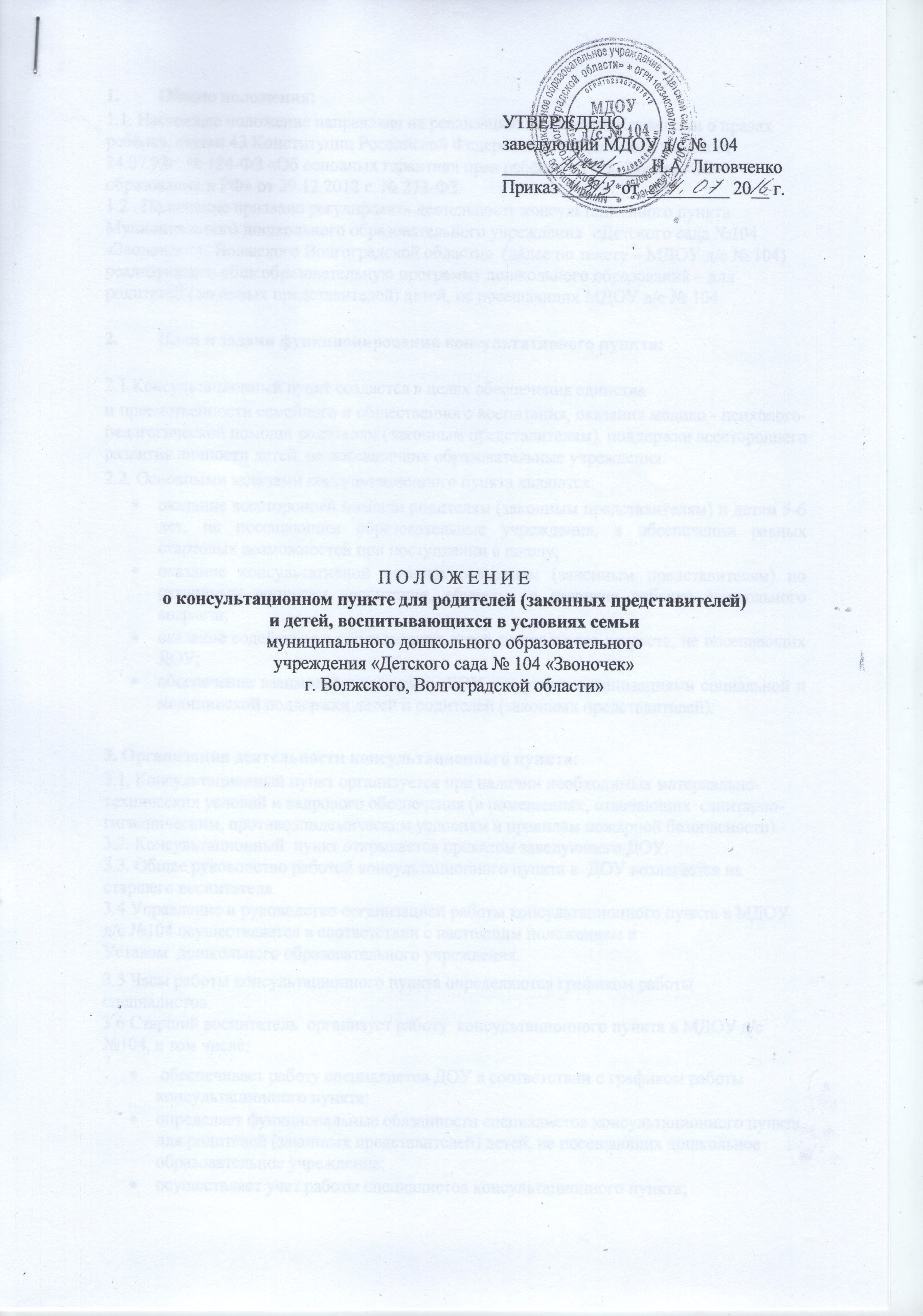 П О Л О Ж Е Н И Е о консультационном пункте для родителей (законных представителей)и детей, воспитывающихся в условиях семьимуниципального дошкольного образовательногоучреждения «Детского сада № 104 «Звоночек»г. Волжского, Волгоградской области»1.	Общие положения:1.1. Настоящее положение направлено на реализацию положений Конвенции о правах ребёнка, статьи 43 Конституции Российской Федерации, Федерального закона от 24.07.98г. № 124-ФЗ «Об основных гарантиях прав ребёнка в РФ», Закона «Об образовании в РФ» от 29.12.2012 г. № 273-ФЗ. 
1.2 . Положение призвано регулировать деятельность консультационного пункта Муниципального дошкольного образовательного учреждения  «Детского сада №104 «Звоночек» г. Волжского Волгоградской области»  (далее по тексту – МДОУ д/с № 104) реализующего общеобразовательную программу дошкольного образования – для родителей (законных представителей) детей, не посещающих МДОУ д/с № 104.
 2.	Цели и задачи функционирования консультативного пункта:
2.1.Консультационный пункт создается в целях обеспечения единстваи преемственности семейного и общественного воспитания, оказания медико - психолого-педагогической помощи родителям (законным представителям), поддержки всестороннего развития личности детей, не посещающих образовательные учреждения.2.2. Основными задачами консультационного пункта являются:оказание всесторонней помощи родителям (законным представителям) и детям 5-6 лет, не посещающим образовательные учреждения, в обеспечении равных стартовых возможностей при поступлении в школу;оказание консультативной помощи родителям (законным представителям) по различным вопросам воспитания, обучения и развития ребенка дошкольного возраста;оказание содействия в социализации детей дошкольного возраста, не посещающих ДОУ;обеспечение взаимодействия между ДОУ и другими организациями социальной и медицинской поддержки детей и родителей (законных представителей).3. Организация деятельности консультационного пункта:3.1. Консультационный пункт организуется при наличии необходимых материально-технических условий и кадрового обеспечения (в помещениях, отвечающих  санитарно-гигиеническим, противоэпидемическим условиям и правилам пожарной безопасности).
3.2. Консультационный  пункт открывается приказом заведующего ДОУ.
3.3. Общее руководство работой консультационного пункта в  ДОУ возлагается на старшего воспитателя.
3.4 Управление и руководство организацией работы консультационного пункта в МДОУ д/с №104 осуществляется в соответствии с настоящим положением и Уставом  дошкольного образовательного учреждения.3.5 Часы работы консультационного пункта определяются графиком работы специалистов.
3.6 Старший воспитатель  организует работу  консультационного пункта в МДОУ д/с №104, в том числе: обеспечивает работу специалистов ДОУ в соответствии с графиком работы консультационного пункта; определяет функциональные обязанности специалистов консультационного пункта для родителей (законных представителей) детей, не посещающих дошкольное образовательное учреждение;осуществляет учет работы специалистов консультационного пункта;обеспечивает дополнительное информирование населения через средства массовой информации о графике работы консультационного пункта в МДОУ д/с № 104; назначает ответственных педагогов за подготовку материалов консультирования;3.7. Организация медико - психолого-педагогической помощи родителям (законным представителям) строится на основе интеграции деятельности специалистов: педагога-психолога, учителя-логопеда, учителя - дефектолога, старшего воспитателя, медицинского работника и других специалистов.Консультирование родителей (законных представителей) может проводиться одним или несколькими специалистами одновременно.Количество специалистов, привлеченных к работе в Консультационном пункте, определяется видом МДОУ д/с № 104, его кадровым составом.  3.8 Консультационный пункт осуществляет консультативную помощь родителям (законным представителям) по следующим вопросам:социализация детей дошкольного возраста, не посещающих ДОУ;возрастные, психофизиологические особенности детей;                                           готовность к обучению в школе;профилактика различных отклонений в физическом, психическом и социальном развитии детей дошкольного возраста, не посещающих ДОУ;    выбор образовательной программы;организация игровой деятельности;создание условий для закаливания и оздоровления детей;социальная защита детей из различных категорий семей.3.9 Работа с родителями (законными представителями) и детьми в консультационном пункте проводится в различных формах: групповых, подгрупповых, индивидуальных.3.10 Консультационный пункт работает 1 раз в неделю в утренние (или) вечерние часы.3.11.Непосредственное   руководство   консультационным   пунктом
осуществляется руководителем ДОУ, при котором он создан.4. Права и ответственностьРодители имеют  право:
4.1.Ha получение квалифицированной консультативной помощи, повышения
педагогической компетентности родителей по вопросам воспитания,  психофизического
развития детей, индивидуальных возможностей и состояния здоровья детей.
4.2. На высказывание собственного мнения и обмен опытом воспитания детей.
ДОУ имеет право:
4.3. На внесение корректировок в план работы консультационного пункта с учётом интересов и потребностей родителей.
4.4. На предоставление квалифицированной консультативной и практической помощи родителям.
4.5. На прекращение деятельности консультационного пункта в свези с отсутствием социального заказа населения на данную услугу.
Ответственность:
4.6. ДОУ несёт ответственность за выполнение закреплённых за ним задач и функций по организации работы консультационного пункта.5. Делопроизводство5.1. Для    фиксирования    деятельности    консультационного    пункта необходимо ведение следующей документации: журнал регистрации обращений;журнал движения;план работы консультативного пункта;расписание консультативного пункта, заверенное руководителем;анализ работы за год;Положение о консультационном пункте для родителей (законных представителей) и детей, воспитывающихся в условиях семьи принято на педагогическом совете №_____от__________________.УТВЕРЖДЕНОзаведующий МДОУ д/с № 104________________ Н.А. ЛитовченкоПриказ ______ от  _________ 20__ г.